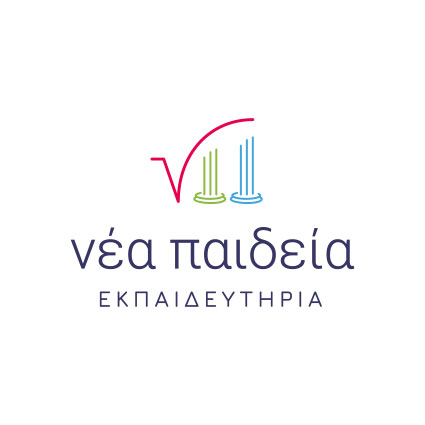 ΠΑΝΕΛΛΗΝΙΕΣ ΕΞΕΤΑΣΕΙΣ ΙΟΥΝΙΟΣ 2022Εξεταζόμενο Ειδικό Μάθημα: ΙΤΑΛΙΚΑ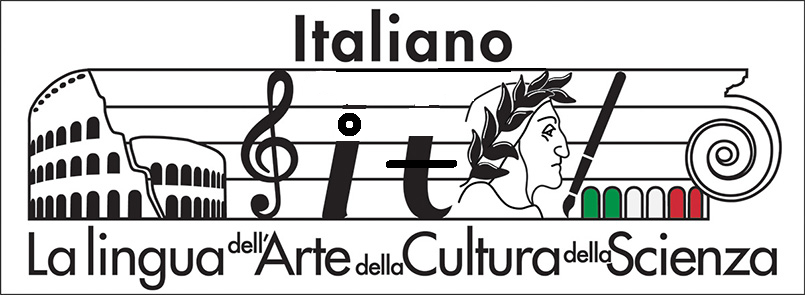 ΠΙΘΑΝΕΣ ΑΠΑΝΤΗΣΕΙΣ:A11.	- Tutto il mondo mangia all’ italiana ! - Due piatti tricolori vincono a tavola.2. La pasta integrale aiuta a dimagrire. / Il riso costa poco ed è ampiamente diffuso.3. In Italia il riso è cucinato in tre modi: nella versione del risotto, del riso freddo o alla greca. Α24. B5. A6. C7. A8. B9. B10.BΤομέας Ιταλικής Γλώσσας Γεωργαντά ΑναστασίαΑξιολόγηση θεμάτωνΠρόκειται  για  θέματα προσιτά.  Το  κείμενο  ήταν  κατανοητό  και  οι ασκήσεις γλωσσικής επίγνωσης χωρίς ιδιαίτερες δυσκολίες. Τέλος, το θέμα της έκθεσης ήταν διατυπωμένο με σαφήνεια. Καλά αποτελέσματα σε όλους τους μαθητές!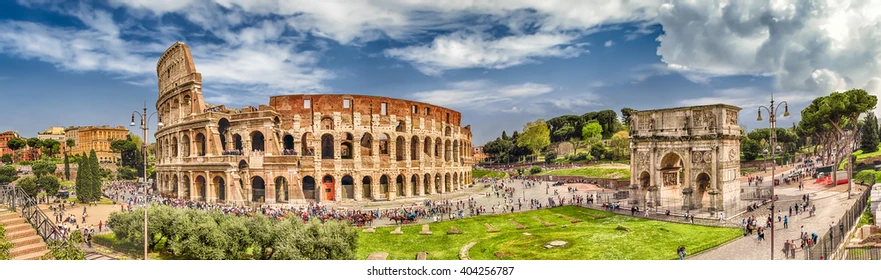 B1B2.B3.11. qualcuno16. fare21. C12. luce17. offriva22. E13. pessimo18. abbiamo litigato23. D14. nuvoloso19. canteranno24. A15. ci20. pulite25. B